МИНИСТЕРСТВО НАУКИ И ВЫСШЕГО ОБРАЗОВАНИЯ РОССИЙКОЙ ФЕДЕРАЦИИФедеральное государственное бюджетное образовательное учреждение высшего образования«АСТРАХАНСКИЙ ГОСУДАРСТВЕННЫЙ УНИВЕРСИТЕТ ИМЕНИ В.Н. ТАТИЩЕВА»Приглашаем ветеринарных врачей,зоотехников птицеводческих предприятий и студентовпринять участие в научном семинаре«Научные достижения и инновации в технологии производства продукции бройлерного птицеводства»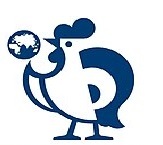 В программе семинара:Передовые технологии в бройлерном птицеводстве.Особенности выращивания индеек.Научные достижения в получении продукции бройлерного птицеводства.Уважаемые коллеги!Приглашаем вас принять участие в работе научного семинара«Научные достижения и инновации в технологии производства продукции бройлерного птицеводства»Организаторы научного семинара:1. Кафедра ветеринарной медицины ФГБОУ ВО «Астраханский государственный университет имени В.Н. Татищева»;2. Центр студенческих программ и молодежных инициатив. Группа Черкизово.К участию в мастер-классе приглашаются ветеринарные врачи,зоотехники птицеводческих предприятий, аспиранты и студентыЦель научного семинара – формирование и развитие необходимых профессиональных компетенций, знаний о современных отечественных конкурентоспособных кроссах мясных кур (бройлеров) и индеек, отличающихся высокой продуктивностью и жизнеспособностью, на основе применения новых высокотехнологичных отечественных разработок, включающих в себя элементы полного комплексного научно-технологического цикла.Место проведения:Кафедра ветеринарной медицины ФГБОУ ВО «Астраханский государственный университет имени В.Н. Татищева», расположенная по адресу: ул. Софьи Перовской, 96А, аудитория 1.Дата и время проведения:Дата: 29февраля 2024 г.Начало - 10:00 ч.Окончание - 13:00 ч.ЛекторыСудакова Мария Владимировна, бизнес-партнер по персоналу, АО «Васильевская птицефабрика» (Пензенская область).Чернышев Николай Владимирович, главный зоотехник ПАО «Черкизово» ООО «Тамбовская Индейка».Лозовский Александр Робертович, д.б.н., профессор кафедры ветеринарной медицины, доцент.Заявки на участие в научном семинаре принимаются до 25февраля 2024 г. по электронной почте: veterinaria-2011@mail.ruили по телефону: 24-66-52 (доб. 3); 89272843827